Recipe from Coimbra - PortugalRecipe from Coimbra - PortugalRecipe from Coimbra - PortugalRecipe from Coimbra - PortugalRecipe from Coimbra - PortugalRecipe from Coimbra - PortugalRecipe from Coimbra - PortugalRecipe from Coimbra - PortugalDessert name: “Arroz Doce à moda de Coimbra” (sweet rice pudding)Number of Doses (Pax): 6        Preparation time:   1   hrs        Sale price: 1,53  €Dessert name: “Arroz Doce à moda de Coimbra” (sweet rice pudding)Number of Doses (Pax): 6        Preparation time:   1   hrs        Sale price: 1,53  €Dessert name: “Arroz Doce à moda de Coimbra” (sweet rice pudding)Number of Doses (Pax): 6        Preparation time:   1   hrs        Sale price: 1,53  €Dessert name: “Arroz Doce à moda de Coimbra” (sweet rice pudding)Number of Doses (Pax): 6        Preparation time:   1   hrs        Sale price: 1,53  €Dessert name: “Arroz Doce à moda de Coimbra” (sweet rice pudding)Number of Doses (Pax): 6        Preparation time:   1   hrs        Sale price: 1,53  €Dessert name: “Arroz Doce à moda de Coimbra” (sweet rice pudding)Number of Doses (Pax): 6        Preparation time:   1   hrs        Sale price: 1,53  €Dessert name: “Arroz Doce à moda de Coimbra” (sweet rice pudding)Number of Doses (Pax): 6        Preparation time:   1   hrs        Sale price: 1,53  €Dessert name: “Arroz Doce à moda de Coimbra” (sweet rice pudding)Number of Doses (Pax): 6        Preparation time:   1   hrs        Sale price: 1,53  €QuantityIngredientsIngredientsUnit PriceUnit PriceTotal PricePreparation TechniquePreparation Technique0,75kgricerice0,89€0,89€0,67€Boil the milk with the lemon zest.Meanwhile, in a saucepan take 1 dl of water to the boil.When it starts to boil, add the rice, well washed and drained.After the rice has cooked for 3 to 4 minutes, depending on the grain size, the hot milk is added little by little always stirring.This process takes about an hour.Add the sugar and let it boil a little more.Place on platters and sprinkle with cinnamon.Boil the milk with the lemon zest.Meanwhile, in a saucepan take 1 dl of water to the boil.When it starts to boil, add the rice, well washed and drained.After the rice has cooked for 3 to 4 minutes, depending on the grain size, the hot milk is added little by little always stirring.This process takes about an hour.Add the sugar and let it boil a little more.Place on platters and sprinkle with cinnamon.1,5Lmilkmilk0,48€0,48€0,72€Boil the milk with the lemon zest.Meanwhile, in a saucepan take 1 dl of water to the boil.When it starts to boil, add the rice, well washed and drained.After the rice has cooked for 3 to 4 minutes, depending on the grain size, the hot milk is added little by little always stirring.This process takes about an hour.Add the sugar and let it boil a little more.Place on platters and sprinkle with cinnamon.Boil the milk with the lemon zest.Meanwhile, in a saucepan take 1 dl of water to the boil.When it starts to boil, add the rice, well washed and drained.After the rice has cooked for 3 to 4 minutes, depending on the grain size, the hot milk is added little by little always stirring.This process takes about an hour.Add the sugar and let it boil a little more.Place on platters and sprinkle with cinnamon.100grsugarsugar0,69€0,69€0,07€Boil the milk with the lemon zest.Meanwhile, in a saucepan take 1 dl of water to the boil.When it starts to boil, add the rice, well washed and drained.After the rice has cooked for 3 to 4 minutes, depending on the grain size, the hot milk is added little by little always stirring.This process takes about an hour.Add the sugar and let it boil a little more.Place on platters and sprinkle with cinnamon.Boil the milk with the lemon zest.Meanwhile, in a saucepan take 1 dl of water to the boil.When it starts to boil, add the rice, well washed and drained.After the rice has cooked for 3 to 4 minutes, depending on the grain size, the hot milk is added little by little always stirring.This process takes about an hour.Add the sugar and let it boil a little more.Place on platters and sprinkle with cinnamon.0,040grLemon (zest)Lemon (zest)1,39€1,39€0,06€Boil the milk with the lemon zest.Meanwhile, in a saucepan take 1 dl of water to the boil.When it starts to boil, add the rice, well washed and drained.After the rice has cooked for 3 to 4 minutes, depending on the grain size, the hot milk is added little by little always stirring.This process takes about an hour.Add the sugar and let it boil a little more.Place on platters and sprinkle with cinnamon.Boil the milk with the lemon zest.Meanwhile, in a saucepan take 1 dl of water to the boil.When it starts to boil, add the rice, well washed and drained.After the rice has cooked for 3 to 4 minutes, depending on the grain size, the hot milk is added little by little always stirring.This process takes about an hour.Add the sugar and let it boil a little more.Place on platters and sprinkle with cinnamon.0,005Cinnamon (powder)Cinnamon (powder)22,38€22,38€0,12€Boil the milk with the lemon zest.Meanwhile, in a saucepan take 1 dl of water to the boil.When it starts to boil, add the rice, well washed and drained.After the rice has cooked for 3 to 4 minutes, depending on the grain size, the hot milk is added little by little always stirring.This process takes about an hour.Add the sugar and let it boil a little more.Place on platters and sprinkle with cinnamon.Boil the milk with the lemon zest.Meanwhile, in a saucepan take 1 dl of water to the boil.When it starts to boil, add the rice, well washed and drained.After the rice has cooked for 3 to 4 minutes, depending on the grain size, the hot milk is added little by little always stirring.This process takes about an hour.Add the sugar and let it boil a little more.Place on platters and sprinkle with cinnamon.Comments:Rice pudding, in the Coimbra region, was mostly used in weddings as a way to let the community know that someone was going to get married. The girls, together with their mother and godmothers, visited the families they knew, to whom they offered a bowl of rice pudding in a “canastra” (a kind of chest) covered with a cloth made on handlooms (Almalaguês cloth). Eight days later, they would go back to pick the bowl or platter where they had placed the rice pudding and received a present.Comments:Rice pudding, in the Coimbra region, was mostly used in weddings as a way to let the community know that someone was going to get married. The girls, together with their mother and godmothers, visited the families they knew, to whom they offered a bowl of rice pudding in a “canastra” (a kind of chest) covered with a cloth made on handlooms (Almalaguês cloth). Eight days later, they would go back to pick the bowl or platter where they had placed the rice pudding and received a present.Comments:Rice pudding, in the Coimbra region, was mostly used in weddings as a way to let the community know that someone was going to get married. The girls, together with their mother and godmothers, visited the families they knew, to whom they offered a bowl of rice pudding in a “canastra” (a kind of chest) covered with a cloth made on handlooms (Almalaguês cloth). Eight days later, they would go back to pick the bowl or platter where they had placed the rice pudding and received a present.Comments:Rice pudding, in the Coimbra region, was mostly used in weddings as a way to let the community know that someone was going to get married. The girls, together with their mother and godmothers, visited the families they knew, to whom they offered a bowl of rice pudding in a “canastra” (a kind of chest) covered with a cloth made on handlooms (Almalaguês cloth). Eight days later, they would go back to pick the bowl or platter where they had placed the rice pudding and received a present.Comments:Rice pudding, in the Coimbra region, was mostly used in weddings as a way to let the community know that someone was going to get married. The girls, together with their mother and godmothers, visited the families they knew, to whom they offered a bowl of rice pudding in a “canastra” (a kind of chest) covered with a cloth made on handlooms (Almalaguês cloth). Eight days later, they would go back to pick the bowl or platter where they had placed the rice pudding and received a present.Comments:Rice pudding, in the Coimbra region, was mostly used in weddings as a way to let the community know that someone was going to get married. The girls, together with their mother and godmothers, visited the families they knew, to whom they offered a bowl of rice pudding in a “canastra” (a kind of chest) covered with a cloth made on handlooms (Almalaguês cloth). Eight days later, they would go back to pick the bowl or platter where they had placed the rice pudding and received a present.Comments:Rice pudding, in the Coimbra region, was mostly used in weddings as a way to let the community know that someone was going to get married. The girls, together with their mother and godmothers, visited the families they knew, to whom they offered a bowl of rice pudding in a “canastra” (a kind of chest) covered with a cloth made on handlooms (Almalaguês cloth). Eight days later, they would go back to pick the bowl or platter where they had placed the rice pudding and received a present.Comments:Rice pudding, in the Coimbra region, was mostly used in weddings as a way to let the community know that someone was going to get married. The girls, together with their mother and godmothers, visited the families they knew, to whom they offered a bowl of rice pudding in a “canastra” (a kind of chest) covered with a cloth made on handlooms (Almalaguês cloth). Eight days later, they would go back to pick the bowl or platter where they had placed the rice pudding and received a present.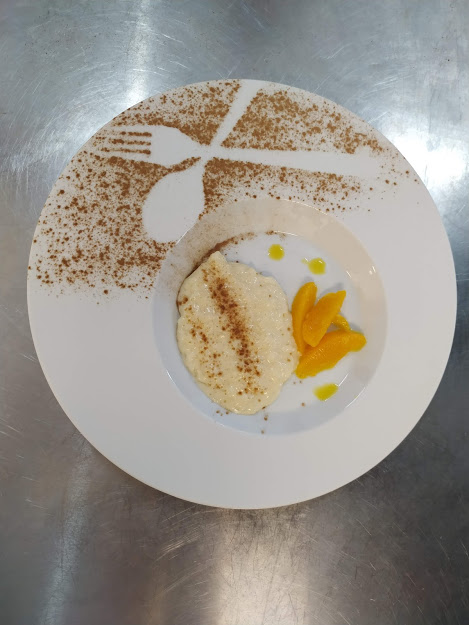 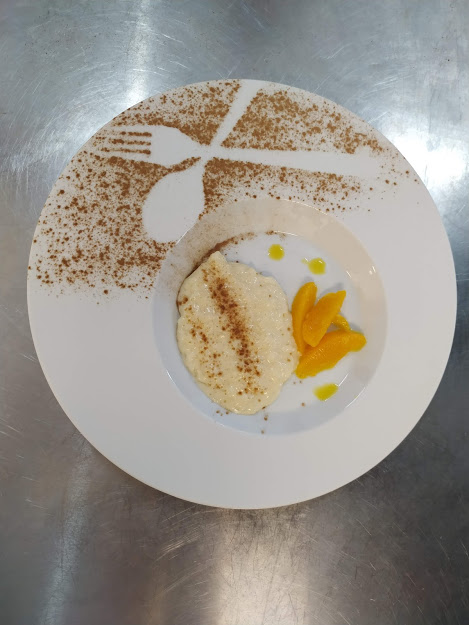 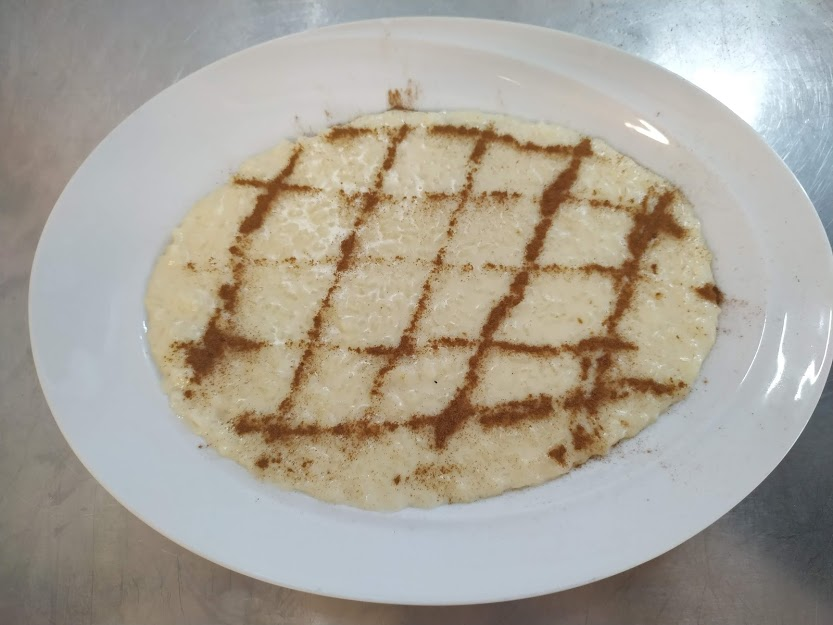 Total Cost: 1,64€Total Cost: 1,64€Cost / Dose: 0,27€Cost / Dose: 0,27€Students Name: Alice Moutinho, Samuel Carvalho and Rafael FonsecaStudents Name: Alice Moutinho, Samuel Carvalho and Rafael FonsecaStudents Name: Alice Moutinho, Samuel Carvalho and Rafael FonsecaStudents Name: Alice Moutinho, Samuel Carvalho and Rafael FonsecaStudents Name: Alice Moutinho, Samuel Carvalho and Rafael FonsecaRatio (%):20%Ratio (%):20%Contribution Margin:5Contribution Margin:5Class: 1th year Cookery courseClass: 1th year Cookery courseClass: 1th year Cookery courseYear: 2020Year: 2020